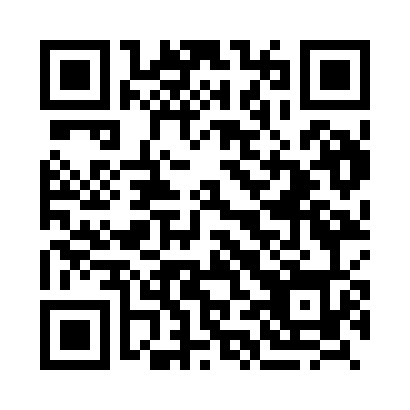 Prayer times for Balskai, LithuaniaMon 1 Apr 2024 - Tue 30 Apr 2024High Latitude Method: Angle Based RulePrayer Calculation Method: Muslim World LeagueAsar Calculation Method: HanafiPrayer times provided by https://www.salahtimes.comDateDayFajrSunriseDhuhrAsrMaghribIsha1Mon4:497:021:356:008:1010:152Tue4:456:591:356:028:1210:173Wed4:426:571:356:038:1410:204Thu4:386:541:346:058:1610:235Fri4:356:521:346:068:1810:266Sat4:316:491:346:088:2010:297Sun4:286:471:336:098:2210:328Mon4:246:441:336:108:2410:349Tue4:206:411:336:128:2610:3710Wed4:176:391:336:138:2710:4111Thu4:136:361:326:158:2910:4412Fri4:096:341:326:168:3110:4713Sat4:056:311:326:178:3310:5014Sun4:016:291:326:198:3510:5315Mon3:576:271:316:208:3710:5716Tue3:536:241:316:218:3911:0017Wed3:496:221:316:238:4111:0418Thu3:446:191:316:248:4311:0719Fri3:406:171:316:258:4511:1120Sat3:366:141:306:268:4711:1421Sun3:316:121:306:288:4911:1822Mon3:276:101:306:298:5111:2223Tue3:226:071:306:308:5311:2624Wed3:206:051:306:328:5511:3025Thu3:196:031:296:338:5711:3226Fri3:186:001:296:348:5911:3227Sat3:175:581:296:359:0111:3328Sun3:165:561:296:379:0311:3429Mon3:155:541:296:389:0511:3530Tue3:145:511:296:399:0711:36